CODE VTM04: “HÀNH TRÌNH DI SẢN” ghép đoàn 2024ĐÀ NẴNG – BÀ NÀ - HỘI AN - HUẾ - ĐỘNG PHONG NHA-THIÊN ĐƯỜNG(4ngày/3đêm,khởi hành vào thứ Năm hoặc Chủ Nhật hằng tuần)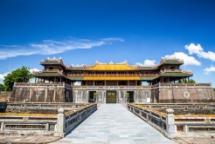 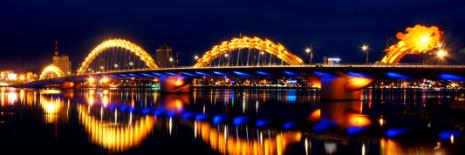 Ngày 01:HCM-ĐÀ NẴNG-BÀ NÀ-BIỂN MỸ KHÊ–OPTION DU THUYỀN/HỘI AN        (Ăn trưa Option, tối)- Sáng:	Xe & HDV đón khách tại Sân bay hoặc Ga thời gian từ 06h00đến08h30 khởi hành đi tham quan Làng Đá Mỹ Nghệ Non Nước – là Làng nghề truyền thống nổi tiếng và lâu đời của Đà Nẵng, dưới bàn tay tài hoa và điêu luyện của các nghệ nhân, hàng loạt sản phẩm điêu khắc đá phục vụ đời sống sinh hoạt và đời sống tâm linh như bát đĩa, bình hoa, tượng phật, tượng La hán, tượng Champa…được chế tác một cách vô cùng tinh tế và đẹp mắt. Quý khách tiếp tục khởi hành đến khu du lịch Bà Nà (Tự túc chi phí Option Bà Nà theo giá của Sun Group). Quý khách được chiêm ngưỡng hệ thống cáp treo lập nhiều kỷ lục thế giới và được công nhận là 1 trong 10 hệ thống cáp treo ấn tượng nhất thế giới.- Trưa:	Ăn trưa Option Buffet tại Bà Nà (Nếu quý khách không đăng ký Bà Nà thì tự túc chi phí ăn trưa)- Chiều:	Quý khách thả mình vào không gian tuyệt đẹp như nước Pháp và khí hậu tuyệt vời được ví như Đà Lạt của miền Trung, tham quan vườn hoa, hầm rượu, chùa Linh Ứng, Thích Ca Phật Đài, đặc biệt là chiêm ngưỡng và chụp ảnh Cầu Vàng, cây cầu có kiến trúc độc nhất vô nhị với đôi bàn tay khổng lồ nâng đỡ Cầu Vàng tuyệt đẹp. Quý khách xuống cáp về lại trung tâm và được thoải mái tắm biển Mỹ Khê, là một trong rất ít bãi biển đẹp nhất hành tinh.- Tối:	Ăn tối nhà hàng. Quý khách có thể lựa chọn một trong hai Option đi du thuyền Sông Hàn hoặc Option đi chơi Phố Cổ Hội An (Chi phí tự túc chi tiết trong phần dịch vụ bên dưới). Ngủ KS tại Đà NẵngNgày 02:   ĐÀ NẴNG - HUẾ - ĐẠI NỘI - CHÙA THIÊN MỤ			    (Ăn sáng, trưa, tối)- Sáng:	Điểm tâm. Rời Đà Nẵng đi Cố Đô Huế,hành trình xuyên hầm đường bộ đèo Hải Vân đến Huế nhận phòng KS nghỉ ngơi.- Trưa:	Ăn trưa nhà hàng tại Huế- Chiều:Tham quan Đại Nội (Hoàng Cung của 13 vị vua triều Nguyễn, triều đại phong kiến cuối cùng của Việt Nam: Ngọ Môn, Điện Thái Hoà, Tử Cấm Thành, Thế Miếu, Hiển Lâm Các, Cửu Đỉnh) và Chùa Thiên Mụ cổ kính, xây dựng từ những năm đầu của thế kỉ XVII- Tối:   Ăn tối nhà hàng. Quý khách thưởng ngoạn Ca Huế sông Hương và thả hoa đăng cầu may mắn, mạnh khỏe, hạnh phúc (Chi phí tự túc). Quý khách được tặng gói dịch vụ Massage Foot trị liệu miễn phí. Ngủ KS tại Huế.Ngày 03:   HUẾ - ĐỘNG PHONG NHA (HOẶC THIÊN ĐƯỜNG) - HUẾ 	    (Ăn sáng, trưa, tối)- Sáng:	Điểm tâm. Khởi hành đi Quảng Bình, ghé thăm Thánh Địa La Vang.- Trưa:	Ăn trưa nhà hàng tại Phong Nha. - Chiều: Quý khách tiếp tục tham quan Động Phong Nha (Hoặc có thể chọn Động Thiên Đường), khám phá vẻ đẹp được ví là Đệ Nhất Kỳ Quan Động với Hang Khô rộng và đẹp nhất, sau đó ngồi thuyền trên Sông Son tham quan Hang động nước dài nhất hoặc Quý khách có thể chọn tham quan Động Thiên Đường với lỗi dẫn bằng cầu gỗ uốn lượn dài 1km chiêm ngưỡng các Khối thạch nhũ tuyệt đẹp được ví là Hoàng Cung Trong Lòng Đất. Sau đó Quý khách khởi hành về lại Huế.- Tối:	Ăn tối nhà hàng tại Quảng Trị. Về đến Huế Quý khách được tặng dịch vụ Massage Foot miễn phí. Ngủ K/sạn tại Huế.Ngày 04:   LĂNG TỰ ĐỨC – LÀNG HƯƠNG THỦY XUÂN - Tiễn khách		 (Ăn sáng, trưa)- Sáng:	Điểm tâm. Tham quan Lăng Tự Đức – được mệnh danh là một trong những công trình đẹp nhất thời nhà Nguyễn, với kiến trúc mang đậm nét truyền thống nhưng tinh tế, bao bọc bởi một không gian xanh mượt của cây xanh và hồ nước hòa quyện tạo cảm giác rất nên thơ và hữu tình. Quý khách tiếp tục đến với Làng nghề làm hương và nón lá – là làng nghề truyền thống lâu đời ở xứ Huế, nơi đây thu hút rất nhiều du khách thích sống ảo bởi khung cảnh rực rỡ của những bó hương đa sắc xanh, đỏ, tím, vàng.- Trưa:	Ăn trưa nhà hàng. - Chiều:	 Tiễn khách Ga / Sân bay Huế các chuyến bay Huế từ 13h40. Trường hợp các chuyến bay Huế từ 18h00 thì quý khách có thể gửi hành lý tại KS và tự do đi chơi sau đó tự túc ra Ga hoặc Sân bay Huế). 	Đoàn khởi hành về Đà Nẵng mua sắm Đặc Sản Miền Trung. Tiễn khách sân bay (Thời gian chuyến bay từ 17h00 đến 24h00).Chào thân ái. Kết thúc chương trình.GIÁ TOUR ÁP DỤNG CHO TOUR GHÉP ĐOÀNKHÁCH SẠN 3 SAO:GIÁ TOUR: * PHỤC VỤ ĐOÀN: Xe vận chuyển tốt đời mới đón - tiễn và phục vụ theo chương trình.(16, 29, 35, 45 chỗ tùy theo số lượng khách của mỗi tour)Ngủ 2khách/phòng khách sạn tiện nghi 3 sao, 4 sao tiện nghi :hệ thống máy nước nóng lạnh, ĐT, phòng tắm riêng, phòng 2-3 người, trường hợp đi 1 người, bắt buộc phụ thu phòng đơn.Ăn các bữa theo tour: 03 bữa sáng buffet + 01 bữa Buffet Bà Nà (Nếu quý khách không đăng ký đi Bà Nà thì tự túc chi phí ăn trưa) + 03 bữa trưa + 03 bữa tối tiêu chuẩn 130,000 VNĐ/suấtVé tham quan + Thuyền Phong Nha (Hoặc quáy khách có  thể chọn đi Động Thiên Đường mà không tốn thêm chi phí).Vé tham quan các điểm theo chương trình.Hướng dẫn viên tiếng Việt phục vụ tận tình.Phục vụ 02nước0.5l/khách /ngày.Bảo hiểm du lịch mức tối đa 30.000.000đ/người/vụ.Quý khách được tặng gói dịch vụ Massage Foot trị liệu miễn phíVé máy bay khứ hồi HCM – HN – HCM, Vé máy bay báo giá ở trên mang tính chất tham khảo, giá có thể lên xuống theo thời giá.* KHÔNG BAO GỒM: Chi phí cá nhân, thức uống tự gọi trong các bữa ăn,..Option Bà Nà (Vé cáp treo + ăn trưa Buffet): Áp dụng giá công bố theo quy định của Sun Group.Option Du thuyền Sông Hàn: 150.000đ/khách bao gồm Xe + HDV + Vé du thuyền + Chè Liên.Option Phố Cổ Hội An: 150.000đ/khách bao gồm: Xe + HDV + Vé tham quan + Chè/Tào phớ.Ca Huế sông Hương: 100.000đ/khách* Ghi chú:Người lớn và trẻ em từ 14 tuổi mang thẻ căn cước gốc hoặc passport gốc, hình ảnh rõ nét, còn hạn sử dụng, trẻ em dưới 14 tuổi mang theo giấy khai sinh (Quý khách vui lòng cung cấp các giấy tờ và kiểm tra còn hạn khi đăng ký tour.Khách quốc tịch nước ngoài phụ thu 300.000vnđ/ kháchKhách có ngày sinh nhật đúng vào 1 trong các ngày đi Tour sẽ được tặng Bánh Kem & Hoa.Giá tour trẻ em *** Đối với cáp treo Bà Nà: Trẻ em cao dưới 1m miễn phí vé, cao từ 1m đến 1,4m giá vé là 75%, cao từ 1,4m trở lên tính giá như người lớn.* TÊN KHÁCH SẠN 3 SAO, 4 SAO HOẶC TƯƠNG ĐƯƠNG: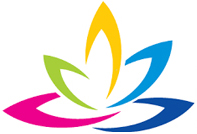 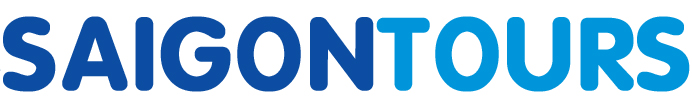 CÔNG TY TNHH GIAO THÔNG VẬN TẢI VÀ DU LỊCH SÀI GÒNCÔNG TY TNHH GIAO THÔNG VẬN TẢI VÀ DU LỊCH SÀI GÒN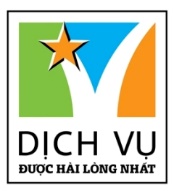 Văn phòng Hồ Chí MinhĐC: 219 Võ Văn Tần, P5, Q.3, TP.HCMĐT: 19002258Email: hcm@saigontours.asia           Website: www.saigontours.asiaVăn phòng Hà Nội: ĐC: Tầng 6, 12 Khuất Duy Tiến, P. Thanh Xuân Trung, Q.Thanh XuânĐT: 1900 2258Email: hanoi@saigontours.asiaWebsite: www.saigontours.asia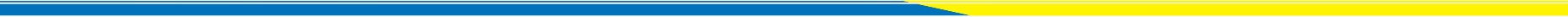 HƯỚNG DẪN, GHI CHÚ QUAN TRỌNG:Người lớn và trẻ từ 14 tuổi trở lên, thuộc quốc tịch Việt Nam mang CMT/CCCD/hộ chiếu gốc hình ảnh rõ nét còn hạn sử dụng). (trẻ dưới 14 tuổi thuộc quốc tịch Việt Nam mang theo giấy khai sinh gốc hoặc bản trích lục có mộc đỏ). (Khách nước ngoài/việt kiều mang theo hộ chiếu gốc + nếu visa nhập cảnh việt nam)Hành trình có thể thay đổi thứ tự các điểm đến tham quan tùy vào điều kiện thực tếDo các chuyến bay phụ thuộc vào các hãng hàng không nên trong một số trường hợp chuyến bay, giờ bay có thể thay đổi bay sớm hơn hoặc trễ hơn so với chuyến bay ban đầu đặt, Saigontours sẽ báo ngay cho Bên A khi có sự thay đổi, mọi phát sinh liên quan đến việc thay đổi giờ bay (nếu có) Saigontours sẽ không chịu trách nhiệm bồi thường và không chi trả thêm bất kỳ chi phí nào khác.  Quý khách vui lòng đọc kỹ chương trình, dịch vụ bao gồm và không bao gồm trước khi đăng ký tour.Trẻ em 1 - 4 tuổi:0Miễn phí. Ăn và ngủ chung với bố mẹ. Phát sinh chi phí bố mẹ tự thanh toán.Trẻ em 5 - 9 tuổi50%Ăn suất riêng 50% và ngủ chung với bố mẹ. Vé cáp treo Bà Nà thanh toán theo quy định chiều cao của Sun Group.Trẻ em từ 10 tuổi trở lên100%Tiêu chuẩn như người lớnVé máy bay trẻ emTính theo quy định của từng hãng hàng không.Địa phươngKhách sạn 3 saoKhách sạn 4 saoĐà Nẵng(Gần Biển)Ocean Haven, Pandora, Bantique, Hoàng Đại 2 hoặc các KS tương đương.Danaciti, Seven Sea, Mương Thanh Grand, Như Minh Plaza, Grand Sea, Havin Boutique…HuếDuy Tân, Rosaleen, Thanh Lịch hoặc các KS tương đương.Thanh Lịch, Mondial, Midtown, Century, Hương Giang…